NOMBRE: _____________________________________________________________FECHA: _________________Responde las siguientes alternativas de manera correcta con una X (1 punto cada una):¿Cuál de las siguientes células no posee núcleo?Célula eucarionte animal.Célula eucarionte vegetal.Célula procarionte.A y B son correctas.Todas las anterioresEl ADN es un organelo celular de la célula:Eucarionte vegetalEucarionte animalProcarionteTodas las anterioresNo es un organeloEl organelo encargado de separa el medio intra del extracelular de todos los tipos de célula es la:Membrana nuclearPared celularMembrana celularCitoplasmaCitoesqueleto¿Cuál de los siguientes organelos es característico de la célula vegetal?Aparato de GolgiPeroxisomaMitocondriaMembrana plasmáticaCloroplasto La vacuola se encarga de:Almacenar agua y sales minerales para la célula.Almacenar agua y CO2 para la fotosíntesis.Almacenar agua y CO2 para la respiración celular.Almacenar nutrientes para la fotosíntesis.Almacenar agua y nutrientes para futuros usos de estos.El peróxido de hidrogeno es una molécula:Necesaria para el metabolismo celular.Toxica para la célula.Toxica para las células procariotas.Necesaria para las células eucariotas vegetales.Necesaria para las células eucariotas animales.Completar las siguientes oraciones de manera correcta (1 punto cada una)Las _____________ se encargan del proceso de respiración celular, mientras que los _____________ se encargan del proceso de fotosíntesis.El ________________ se encarga de dar forma y soporte al interior de la célula. Esta estructura se compone de microfilamentos, __________ __________ y _______________.El ______________ es el medio acuoso donde circulan los organelos celulares.La síntesis de proteínas se produce en estructuras llamadas ____________.Existen lisosomas de tipos ______________ y ________________.El organelo encargado de producir vesículas para exportación de sustancias es el _____________ de ______________.Indicar si las siguientes afirmaciones son verdaderas con una V o falsas con una F.______ El retículo endoplasmático liso posee ribosomas en su interior.______ La membrana celular se encarga regular el paso de sustancia desde los distintos medios de las células.______ El peroxisoma se encarga de la producción de peróxido de hidrogeno.______ El retículo endoplasmático rugoso se encarga de la síntesis de lípidos.______ La sufijo -fagia significa comer.______ Los lisosomas primarios se encargan del proceso de autofagia y heterofagia.Responder las siguientes preguntas¿Qué diferencias existen entre el retículo endoplasmático liso y rugoso?Dibujar la estructura de la membrana plasmática de la célula y explicar sus funciones GREENHILLCOLLEGE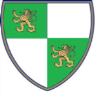 Punta Arenas2020Guía evaluadaAsignatura CienciasCurso: electivo 3ero y 4to medioProfesor: Thomas Fernandez P.OBJETIVOS:Identificar los principales organelos que componen a la célula eucarionte y procarionte, reconociendo sus funciones para el correcto funcionamiento de las células. Puntaje Ideal40 puntosPuntaje RealNota